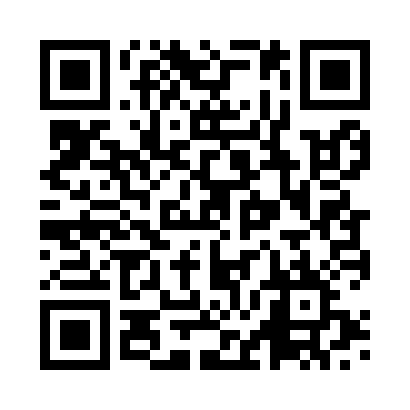 Prayer times for Nanded, Maharashtra, IndiaWed 1 May 2024 - Fri 31 May 2024High Latitude Method: One Seventh RulePrayer Calculation Method: University of Islamic SciencesAsar Calculation Method: HanafiPrayer times provided by https://www.salahtimes.comDateDayFajrSunriseDhuhrAsrMaghribIsha1Wed4:365:5312:184:486:438:012Thu4:355:5212:184:486:448:013Fri4:345:5212:184:486:448:024Sat4:335:5112:184:486:448:025Sun4:335:5112:184:486:458:036Mon4:325:5012:184:486:458:037Tue4:315:5012:174:486:468:048Wed4:315:4912:174:486:468:049Thu4:305:4912:174:486:468:0510Fri4:295:4812:174:486:478:0611Sat4:295:4812:174:486:478:0612Sun4:285:4712:174:486:478:0713Mon4:285:4712:174:486:488:0714Tue4:275:4712:174:486:488:0815Wed4:275:4612:174:486:498:0816Thu4:265:4612:174:486:498:0917Fri4:265:4612:174:486:498:0918Sat4:255:4512:174:496:508:1019Sun4:255:4512:174:496:508:1020Mon4:245:4512:174:506:508:1121Tue4:245:4412:184:506:518:1222Wed4:235:4412:184:516:518:1223Thu4:235:4412:184:516:528:1324Fri4:235:4412:184:516:528:1325Sat4:225:4412:184:526:528:1426Sun4:225:4312:184:526:538:1427Mon4:225:4312:184:536:538:1528Tue4:215:4312:184:536:548:1529Wed4:215:4312:184:536:548:1630Thu4:215:4312:194:546:548:1631Fri4:215:4312:194:546:558:17